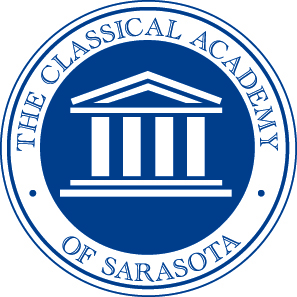 Developing the academic potential of each student through a rigorous, content-rich, classical liberal arts education while building in them a virtuous character.The Classical Academyof Sarasota8751 Fruitville RoadSarasota, FL  34240Phone: (941) 925-2153www.tcasarasota.comemail:  info@tcasarasota.comApplication for AdmissionApplications are complete when The Classical Academy has received the following:Application for Admission (complete and signed)$300 non-refundable application & registration fee ($500 maximum per family)STUDENT INFORMATIONDate ________   Current Grade _______ Applying for Grade _______Student Name____________________________________________		  (FIRST)		         (MIDDLE) 	                     (LAST)	Home Address ___________________________________________				(STREET OR P.O. BOX)		____________________________________________		           (CITY)			(STATE)		(ZIP)Home Phone (____) ____________ Cell Phone (____) ____________Email ___________________________________________________Birthdate ____ / ____ / ______  Age _______ Gender ____________Current School ___________________________________________Dates Attended __________________________________________School Address ___________________________________________				(STREET OR P.O. BOX)		____________________________________________		(CITY)			(STATE)		(ZIP)School Phone (____) ___________ School Fax (____) ____________How did you hear about TCA? Church Newspaper _______________________Magazine ________________________Radio ___________________________Online __________________________Referred by: ______________________Other ____________________________PARENT INFORMATIONParent/Guardian ___________________________________________________________________(TITLE)		(FIRST)		(MIDDLE)		(LAST)		(PREFERRED NAME)Relationship ___________________________________Home Address _______________________________________________________________________	(STREET OR P.O. BOX)		(CITY)		(STATE)		(ZIP)	Home Phone ( ____ ) _____________________  Cell Phone ( ____ ) ____________________E-mail _______________________________________  Work Phone ( ____ ) ______________________Employer ______________________________________ Occupation ____________________________ Parent/Guardian ___________________________________________________________________(TITLE)		(FIRST)		(MIDDLE)		(LAST)		(PREFERRED NAME)Relationship ___________________________________Home Address _______________________________________________________________________	(STREET OR P.O. BOX)		(CITY)		(STATE)		(ZIP)	Home Phone ( ____ ) _____________________  Cell Phone ( ____ ) ____________________E-mail _______________________________________  Work Phone ( ____ ) ______________________Employer ______________________________________ Occupation ____________________________ Parent/Guardian ___________________________________________________________________(TITLE)		(FIRST)		(MIDDLE)		(LAST)		(PREFERRED NAME)Relationship ___________________________________Home Address _______________________________________________________________________	(STREET OR P.O. BOX)		(CITY)		(STATE)		(ZIP)	Home Phone ( ____ ) _____________________  Cell Phone ( ____ ) ____________________E-mail _______________________________________  Work Phone ( ____ ) ______________________Employer ______________________________________ Occupation ____________________________Parent/Guardian ___________________________________________________________________ITITLE)		(FIRST)		(MIDDLE)		(LAST)		(PREFERRED NAME)Relationship ___________________________________Home Address _______________________________________________________________________	(STREET OR P.O. BOX)		(CITY)		(STATE)		(ZIP)	Home Phone ( ____ ) _____________________  Cell Phone ( ____ ) ____________________E-mail _______________________________________  Work Phone ( ____ ) ______________________Employer ______________________________________ Occupation ____________________________Marital status of student’s parents: ___ Married ___ Separated/Divorced ___ Widowed ___ SingleStudent resides with:  ___ Parents ___ Mother ___ Father ___ Other ________________________FAMILY INFORMATIONStudent’s Siblings:____________________________________________	_______________	________________________________		             (NAME)			                     (GRADE)		            (SCHOOL ATTENDING) ____________________________________________	_______________	________________________________		             (NAME)			                     (GRADE)		            (SCHOOL ATTENDING)____________________________________________	_______________	________________________________		             (NAME)			                     (GRADE)		            (SCHOOL ATTENDING)Student’s Grandparents: (to keep grandparents informed about school activities including Grandparent’s Day)Paternal Grandfather ___________________________________________________________________(TITLE)		(FIRST)		(MIDDLE)		(LAST)		(PREFERRED NAME)Home Address _______________________________________________________________________	(STREET OR P.O. BOX)		(CITY)		(STATE)		(ZIP)	Home Phone ( ____ ) _____________________  E-mail _______________________________________Paternal Grandmother ___________________________________________________________________(TITLE)		(FIRST)		(MIDDLE)		(LAST)		(PREFERRED NAME)Home Address _______________________________________________________________________	(STREET OR P.O. BOX)		(CITY)		(STATE)		(ZIP)	Home Phone ( ____ ) _____________________  E-mail _______________________________________Maternal Grandfather  __________________________________________________________________(TITLE)		(FIRST)		(MIDDLE)		(LAST)		(PREFERRED NAME)Home Address _______________________________________________________________________	(STREET OR P.O. BOX)		(CITY)		(STATE)		(ZIP)	Home Phone ( ____ ) _____________________  E-mail _______________________________________Maternal Grandmother ___________________________________________________________________(TITLE)		(FIRST)		(MIDDLE)		(LAST)		(PREFERRED NAME)Home Address _______________________________________________________________________	(STREET OR P.O. BOX)		(CITY)		(STATE)		(ZIP)	Home Phone ( ____ ) _____________________  E-mail _______________________________________EDUCATIONAL INFORMATIONHas your student been a part of a classical education program? ________________________________________________________________________________________________________________________________Has the student ever been diagnosed with a learning difference, been recommended for counseling or special services such as occupational speech therapy, or received an Individual Education Plan (IEP)?  YES / NOIf yes, briefly describe _________________________________________________________________________________________________________________________________________________________________Has the student ever had behavioral difficulties in school such as probation, suspension, expulsion?  YES / NOIf yes, briefly describe ________________________________________________________________________________________________________________________________________________________________UPPER SCHOOL ESSAYAll 7th through 12th grade students interested in admission to The Classical Academy of Sarasota must submit a handwritten essay on the lines below.  Theodore Roosevelt said, “To educate a man in mind and not in morals is to educate a menace to society.”  What did he mean by this?____________________________________________________________________________________________________________________________________________________________________________________________________________________________________________________________________________________________________________________________________________________________________________________________________________________________________________________________________________________________________________________________________________________________________________________________________________________________________________________________________________________________________________________________________________________________________________________________________________________________________________________________________________________________________________________________________________________________________________________________________________________________________________________________________________________________________________________________________________________________________________________________________________________________________________________________________________________________________________________________________________________________________________________________________________________________________________________________________________________________________________________________________________________________________________________________________________________________________________________________________________________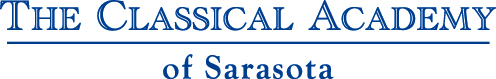 Parent and Student AgreementThe Classical Academy of Sarasota holds that excellence, the pursuit of virtue and the principles of self-government, as espoused by America’s Founding Fathers, are the foundation for a happy and prosperous life.  These principles are a part of all that we do as a school.  Our board, administration, faculty and staff support these principles, and we desire our families and students to reflect these ideals.  By signing below, you acknowledge that you are willing to join with TCA in teaching and adhering to the above principles and that the information provided in this application is accurate.  In addition, you also agree to the following guidelines:As parents of a TCA student, we understand that the education of our child is not the sole responsibility of the school, and agree to the following principles, which will help our child to achieve his or her full potential.  As parents of a TCA student, we agree to:Uphold the virtues taught at TCA and reinforce them at homeTemperance, Prudence, Fortitude and JusticeSet time aside each day for our child to studyEncourage and model reading of great literatureSpend less time in front of the screen and more time engaged as a familyHold our child to a standard of excellence in everything he or she doesSupport the TCA community and its Seven HillsHave great conversations with our child about great thingsSeek out the good, the beautiful and the trueAs a student of TCA, I understand that my education is my responsibility, and I will work, with excellence, in all I do to help ensure that I achieve my full potential.  As a student of TCA, I agree to:Live by the virtues I am taught and see modeled at TCATemperance, Prudence, Fortitude and JusticeSet aside time each day for study and the reading of great booksSpend less time in front of the screen and more time engaged with my familySupport my friends and teachers at TCAInspire my parents and family to have great conversationsDo my best in everything, constantly striving for excellenceSeek out the good, the beautiful and the trueBehave as a lady or gentleman at all timesUphold the TCA Honor Code:A TCA student is honest in conduct, committed to serious study, respectful of the rights of others and exemplifies a standard of excellence, with the aim of becoming a virtuous scholar and citizen.Parent Signature _______________________________________________________Date ___________________Parent Signature _______________________________________________________Date ___________________Student Signature ______________________________________________________Date ___________________